Infant and Toddler LessonNursery Manual Lesson 25I Belong to the Church of Jesus Christ of Latter Day SaintsTeach your child about the amazing blessing that is being a part of this wonderful church, in the latter days!  We are truly blessed!PurposeIt is a wonderful blessing to be a part of the Church of Jesus Christ of Latter Day Saint!  There are many religions out there that have some truth, but it is the Church of Jesus Christ of Latter Day Saints that has the fullness of the gospel.  Teach your child about the amazing blessing and privilege it is to be a member of this church! “The restored gospel of Jesus Christ is comprehensive, universal, merciful, and true.  ” ~ Dallin H OaksPreparationPull up any links you might need for the lesson – look at the Family Night website for quick linksMark Doctrine and Covenants 115:4 Prepare for the Activities you want to do.  Print off Coloring Page: I Belong to the Church of Jesus Christ of Latter Day SaintsPrepare Treat ~ Graham Cracker ChapelI Belong to the Church of Jesus Christ of Latter Day SaintsOpening Song ~ The Church of Jesus Christ (Primary Hymnbook; Hymn 77)Opening PrayerScripture ~ Open Scriptures to Doctrine and Covenants 115:4, and read.  To reinforce the idea that goes with the lesson you can say, “Heavenly Father’s Church is The Church of Jesus Christ of Latter Day Saints!”Scripture Story ~ Joseph Smith Naming the Church Joseph Smith was a prophet a long time ago.Heavenly Father told Joseph Smith what the name of the church should be.He said the church should be called, “The Church of Jesus Christ of Latter Day Saints”We all belong to the Church of Jesus Christ of Latter Day Saints!Activity ~ “Here is the Church” ~ Activity found in Primary Manual 1Blast from the past!  I loved doing this when I was little and teaching it to my daughter!  Enjoy this activity!Here is the church (clasp hands with fingers interlaced inside)And here is the steeple (extend forefingers and put tips together)Open the doors (open palms, keeping fingers together)And see all the people (wiggle fingers)Close all the doors and hear them pray (close the hands with fingers inside; hold hands to one ear)Open the door and they all walk away (open hands, make fingers “walk away”)Coloring Page ~ I Belong to the Church of Jesus Christ of Latter Day Saints! Closing Song ~ Fun to do (Primary Hymnbook; Hymn 253) *Insert lyrics “Going to Church”Closing PrayerTreat ~ Graham Cracker Chapel! Use some graham crackers and frosting to make a chapel!  As long as it looks like a building it is good to go!  Enjoy eating together as a family afterwards!Extra Activities for This Lesson ~	1 ~ Talk about being baptized and confirmed!Teach your child that after they are baptized and confirmed they will be official members of the Church of Jesus Christ of Latter Day Saints!  You can talk about how you wear white, and go all the way under the water!  Then talk about all the things the Holy Ghost can do for us, and what a great blessing it is in our lives!	2 ~ Pieces of the church Puzzle ~ found on Sugar DoodleI found this puzzle on sugar doodle that talks about the different parts of the church that are important.  They all form a chapel when you put them together!  Could be fun for kids who are a little older!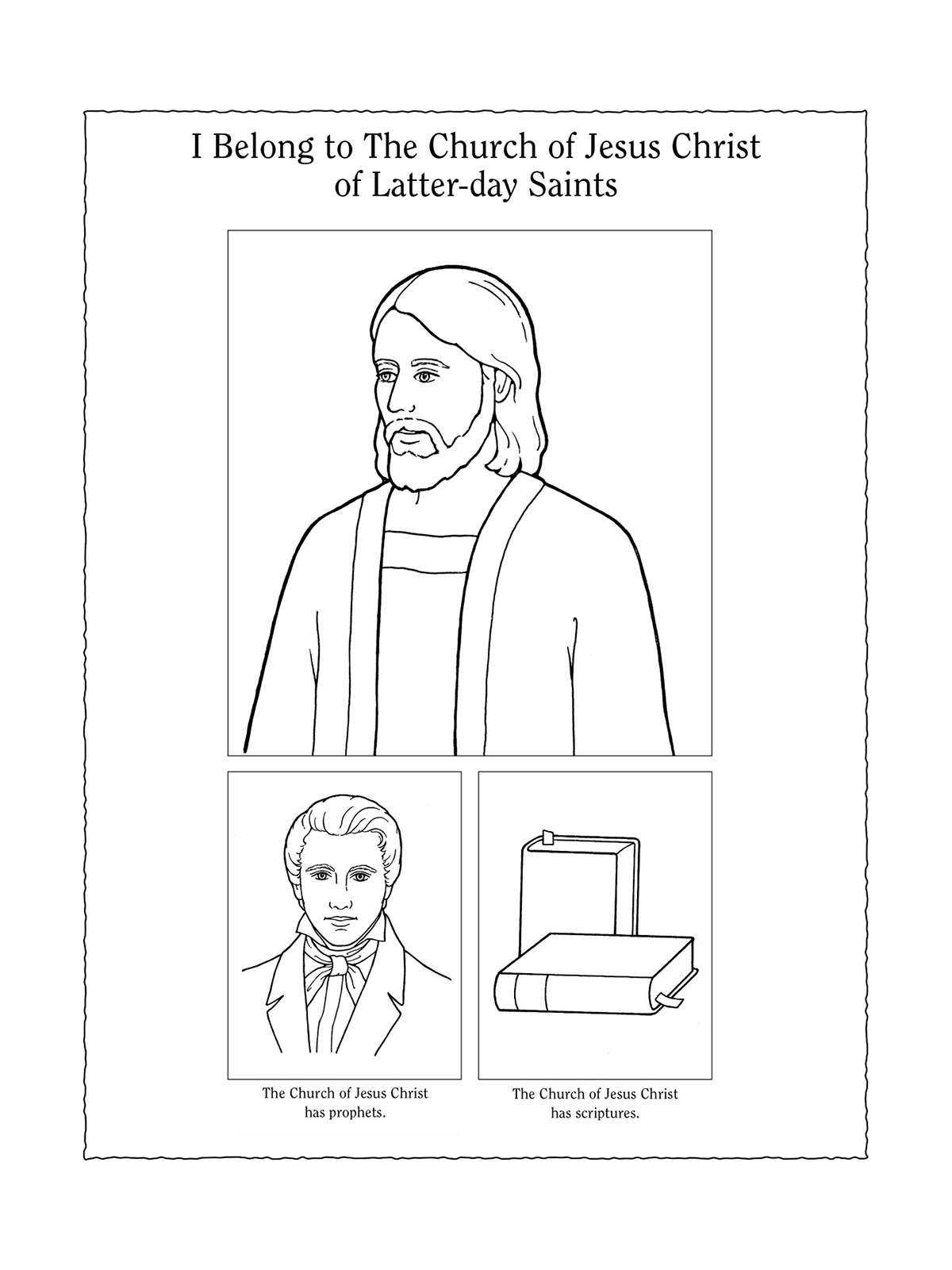 